POWIATOWE CENTRUM                                                         OŚWIĘCIM dn. 4 marca 2021r   ZARZĄDZANIA KRYZYSOWEGOW OŚWIĘCIMIU 								SOZ.5531.4.69.2021                                                                                           wg rozdzielnika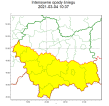 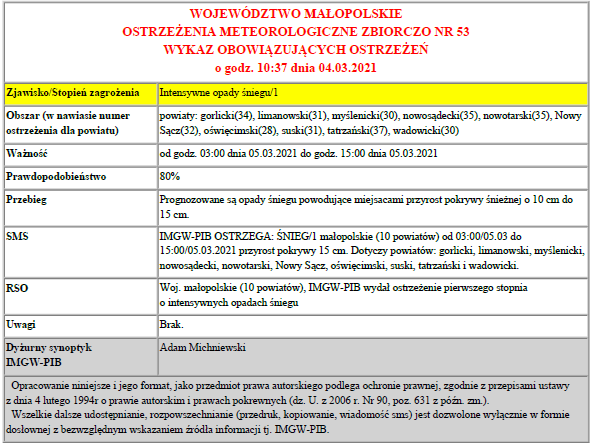 W związku z powyższym proszę podjąć stosowne działania zapobiegawcze i ostrzegawcze związane 
z ostrzeżeniem ludności oraz przygotować odpowiednie służby. O wszelkich zdarzeniach mających istotne znaczenie dla bezpieczeństwa ludzi i podjętych działaniach oraz ewentualnych szkodach, proszę informować Powiatowe Centrum Zarządzania Kryzysowego w Oświęcimiu nr. tel. 33/ 8448 980, lub Stanowisko Kierowania Państwowej Straży Pożarnej w Oświęcimiu tel. 998,  33/ 8448 990, 8448 993, lub Komendę Powiatową Policji w Oświęcimiu tel. 47 832 62 80Otrzymują:1.Miejskie i Gminne Centra Zarządzania Kryzysowego		13. GDDKiA – Rejon Wadowice.   Powiatu Oświęcimskiego.				14. ZDW w Krakowie.2.KPP w Oświęcimiu.					15.PGW WP Nadzór wodny w Oświęcimiu. 3.Wydział Inwestycji i Dróg w Oświęcimiu.			16.Rozdzielnia Gazu w Oświęcimiu.4.KP PSP w Oświęcimiu.				17.Rozdzielnia Gazu w Kętach.5.PSSE w Oświęcimiu.					18.GZWiK w Przeciszowie.6.PIW w Oświęcimiu.					19.WKU Oświęcim.7. Rejon Energetyczny Kęty.				20.PCPR Oświęcim.8.Dyspozytor  SYNTHOS.				21.Pogotowia Ratunkowe Kraków, Oświęcim.9.ZOZ w Oświęcimiu.					22. Straże Miejskie w Powiecie.10.PINB w Oświęcimiu.					23. MZK w Oświęcimiu.	11. Kierownik Biura SOZ.				24. Firmy: Spec-Bruk, Kop-Mat.12. Agencja Komunalna w Brzeszczach.